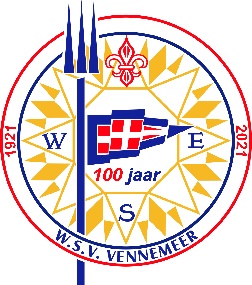 Pubquiz 24 junifeestavond 25 junipuzzeltocht 26 juniGraag dit formulier vóór 1 juni ingevuld retourneren aan Martin de Jong via martin2dotjong@kpnmail.nl Tevens het verzoek het totaalbedrag over te maken op rekeningnummer: NL 98 INGB 0005 1806 75 t.n.v. M. de Jongonder vermelding van “lustrumfestiviteiten” en de naam van het hoofdlid. De inschrijvingen zijn definitief na ontvangst van de verschuldigde bijdrage.Naam teamNamen deelnemers1.Namen deelnemers2.Namen deelnemers3.Namen deelnemers4.Bijzonderheden Deelname is gratis en ook niet leden mogen deelnemen. De drankjes zijn voor eigen rekening.Er kunnen maximaal 15 teams van 2 tot 4 personen ingeschreven worden. Vol is vol, maar combineren kan altijd tot het maximum van 4 personen.In de brasserie zal op de avond van de pub quiz een daghap worden geserveerd. Deze wordt (met prijs) in een later stadium bekendgemaakt.Als je de daghap wilt gebruiken dan dit graag uiterlijk 20 juni kenbaar maken aan Bauke via brasserie@vennemeer.nlNaamLid J/NBijdrageTotaal bijdrageHoofdlidJaGratis€ 0,-Partner Leden gratisNiet-leden € 80.- ppGezinslid< 18 jaarLeden gratisNiet-leden € 45.- pp€ Gezinslid< 18 jaarLeden gratisNiet-leden € 45.- pp€ Gezinslid< 18 jaarLeden gratisNiet-leden € 45.- pp€ Gezinslid 18 tot 21 jaarLeden gratisNiet-leden € 80.- pp€ Gezinslid 18 tot 21 jaarLeden gratisNiet-leden € 80.- pp€ Gezinslid 18 tot 21 jaarLeden gratisNiet-leden € 80.- pp€ Totaal bijdrage feestavondTotaal bijdrage feestavondTotaal bijdrage feestavondTotaal bijdrage feestavond€Bijzonderheden De feestavond is alléén toegankelijk voor leden en hun gezinsleden. Leden zijn geen bijdrage verschuldigd. Voor gezinsleden die geen lid zijn vragen we een bijdrage.De feestavond is alléén toegankelijk voor leden en hun gezinsleden. Leden zijn geen bijdrage verschuldigd. Voor gezinsleden die geen lid zijn vragen we een bijdrage.De feestavond is alléén toegankelijk voor leden en hun gezinsleden. Leden zijn geen bijdrage verschuldigd. Voor gezinsleden die geen lid zijn vragen we een bijdrage.De feestavond is alléén toegankelijk voor leden en hun gezinsleden. Leden zijn geen bijdrage verschuldigd. Voor gezinsleden die geen lid zijn vragen we een bijdrage.Naam kapiteinNaam bootBemanningAantalBijdrage p.p.Totaal bijdrageLeden, volwassen€ 35,-€Leden (<18 jaar)€ 20,-€ Niet-leden, volwassen€ 45,-€Niet-leden (<18 jaar)€ 30,- €Totaal bijdrage puzzeltochtTotaal bijdrage puzzeltochtTotaal bijdrage puzzeltocht€Bijzonderheden Het captains dinner is inclusief. De drankjes voor, tijdens of na het captains dinner zijn voor eigen rekening.Aanvang van het captains dinner rond 17.30 uur, na de prijsuitreiking.Indien je liever iets anders eet dan dit graag uiterlijk 13 juni kenbaar maken aanBauke via brasserie@vennemeer.nlHet captains dinner is inclusief. De drankjes voor, tijdens of na het captains dinner zijn voor eigen rekening.Aanvang van het captains dinner rond 17.30 uur, na de prijsuitreiking.Indien je liever iets anders eet dan dit graag uiterlijk 13 juni kenbaar maken aanBauke via brasserie@vennemeer.nlHet captains dinner is inclusief. De drankjes voor, tijdens of na het captains dinner zijn voor eigen rekening.Aanvang van het captains dinner rond 17.30 uur, na de prijsuitreiking.Indien je liever iets anders eet dan dit graag uiterlijk 13 juni kenbaar maken aanBauke via brasserie@vennemeer.nl